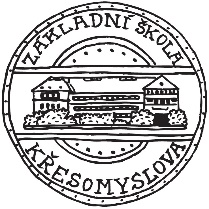  Režim letní školní družiny Základní školy, Praha 4, Křesomyslova 21. Letní školní družina (dále jen „LŠD“) je v provozu od 7.00 do 16.00 hod. a je určena pro žáky . ZŠ MČ Praha 4. 2. Do LŠD jsou žáci přijímáni na základě kompletně vyplněné přihlášky do LŠD zákonným zástupcem (dále jen „ZZ“) a  s přiloženým dokladem/kopií dokladu o provedené platbě školného a stravného na dobu pobytu dítěte v LŠD. Na Zápisním lístku (vyplní ZZ první den nástupu do LŠD) musí být vyznačena doba a způsob odchodu žáka ze ŠD. Změna je možná pouze na základě písemné žádosti ZZ.  Zápisní lístek je ke stažení na www.zskresomyslova.cz.3. Docházka do LŠD u zapsaného žáka je povinná. Nepřítomnost žáka mají ZZ povinnost omluvit nejpozději v daný den do 8:30 hodin vedoucímu služby pomocí SMS na tel. číslo 723 584 982 nebo ústně na tel. čísle 261 215 728-9 (vrátnice školy). 4. Žáci přicházejí do oddělení LŠD v době od 7:00 do 8:30 hodin. Před vstupem do budovy si žáci musí nasadit roušku. Organizace vstupu do školy bude upřesněna před zahájením letní ŠD.5. Při příznivém počasí bude výchovná činnost probíhat převážně na školním hřišti. Návrat do budovy je v 11:45 hodin. Od 12:00 do 12:30 hod. je oběd ve školní jídelně. 6. Žáci mohou opouštět LŠD od 12:45 do 13:00 hodin a od 15:30 do 16:00 hodin. V mimořádných případech mimo tyto časy pouze po telefonické domluvě. V případě, že si ZZ žáka nevyzvednou v 16:00 hod., snaží se je vychovatel/ka telefonicky kontaktovat a vyzvat je k bezodkladnému řešení. V případě, že se to nepodaří, kontaktuje Policii ČR. Opakované pozdní vyzvednutí žáka může být důvodem k jeho vyloučení z LŠD. 7. Při příchodu do LŠD i při odchodu z LŠD jsou žáci předáváni na základě komunikace prostřednictvím školního telefonu u hlavního vchodu (v případě odchodu v 16:00 hodin z venkovního pobytu jsou žáci předáváni osobně). Žák přichází a odchází chodbou školy samostatně. ZZ je zakázáno vstupovat do budovy. Po předchozí písemné žádosti s podpisem ZZ (resp. informaci v Zápisním lístku LŠD) může žák odejít z LŠD samostatně. 8. Poplatek za LŠD stanovený školou je splatný nejpozději k termínu podání přihlášky dne 16.6.2020. 9. V LŠD si žáci ukládají své osobní věci na vyhrazená místa a udržují v prostorech pořádek. Při všech činnostech se chovají ukázněně. Pro jejich pobyt a chování v LŠD platí všechna ustanovení školního řádu ZŠ, která jsou aplikovatelná v podmínkách LŠD, a Manuál MŠMT - OCHRANA ZDRAVÍ A PROVOZ ZÁKLADNÍCH ŠKOL V OBDOBÍ DO KONCE ŠKOLNÍHO ROKU 2019/2020. Závažné porušení, nebo opakovaná méně závažná porušení pravidel režimu LŠD nebo školního řádu mohou být důvodem k vyloučení z LŠD. 10. Žáci jsou povinni dodržovat platná bezpečnostní pravidla a respektovat pokyny všech pracovníků školy.  Při pobytu venku např. respektují povinnost dezinfekce rukou a nošení roušek, nesahání na pomůcky neošetřené dezinfekcí, nelézt na stromy a ploty, neházet kameny, neohrožovat se klacky, používat sportovní nářadí jen k činnostem jim určeným, udržovat pořádek, neopouštět bez vědomí vychovatelky hřiště (např. při překopnutí míče). 									Mgr. Hana Holmanová									      ředitelka školy